ПРОВЕДЕННЯ ПАРАЛЕЛЬНИХ І ПЕРПЕНДИКУЛЯРНИХ ПРЯМИХ. ПОБУДОВА КУТІВПроведення прямих при заданому їх розміщенні. Виконання креслень потребує проведення значної кількості паралельних і перпендикулярних ліній. Тому ці лінії потрібно вміти проводити не тільки точно, а й швидко. Щоб витрачати якомога менше часу на проведення паралельних і перпендикулярних ліній, слід користуватися лінійкою і косинцем (бажано рівнобедреним).Найчастіше паралельні лінії (горизонтальні, вертикальні та похилі) проводять так, як показано на рисунку 3.3. Відстань між паралельними лініями визначають за шкалою на лінійці.Взаємне розміщення лінійки і косинця підчас проведення паралельних ліній може бути й іншим. Нехай через точку С потрібно провести пряму, паралельну заданій прямій АВ (рис. 3.4). Для цього суміщають гіпотенузу косинця з заданою прямою АВ, розмістивши вершину прямого кута внизу. Притримуючи однією рукою косинець, другою присувають до одного з катетів лінійку (рис. 3.4, а). Лінійку в такому положенні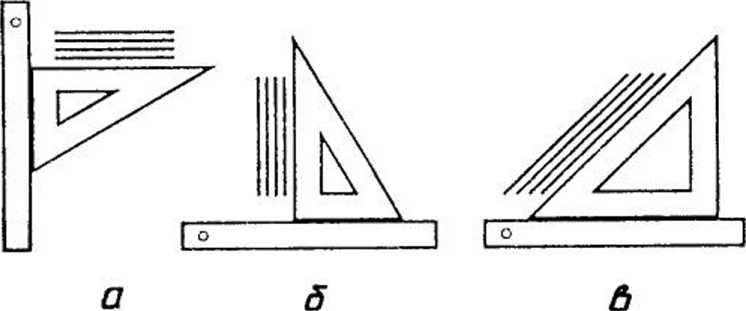 Рис.3.3. Проведення горизонтальних (о-), вертикальних (б) і похилих (<?) паралельних ліній за допомогою косинця та лінійки.міцно притискують до креслення, а другою рукою посувають косинець угору до точки С так. щоб катет не відставав від лінійки. Сумістивши з точкою (’ гіпотенузу косинця, проводять по ній шукану пряму (рис. 3.4. б).Щоб накреслити ще кілька паралельних ліній, косинець пересувають вище або нижче точки С. не змінюючи положення лінійки, і проводять паралельні лінії (рис. 3.4. в).Перпендикулярність ліній визначається наявністю прямого кута між ними. Тому найпростіше виконати побудову двох взаємно перпендикулярних відрізків  за допомогою косинця й лінійки або рейсшини (рис, 3.5). ( початку проводять горизонтальний відрізок, а потім за допомогою косинця проводять до нього перпендикуляр.Якщо на одній з прямих задано точку, крізь яку повинен пройти перпендикуляр, то його побудову виконують так. Нехай на прямій АВ є точка С (рис. 3.6. а\. З даною прямою суміщують гіпотенузу косинця і до одного з його катетів прикладаю і ь лінійку Лінійку в такому положенні притискують до креслення, а косинець перевертають і ставлять на лінійку другим катетом так. щоб його і гіпотенуза сумістилася з точкою ( Проводять шукану пряму лінію, яка буде перпендикуляром до АВ (рис. 3.6. б). Якщо на прямій А В mt, є точки, крізь які потрібно провести перпендикуляри, то гіпотенузу косинця знову суміщують з ними і проводять ці перпендикуляри (рис. 3.6. 6 ).На кресленнях паралельні лінії не завжди розміщені горизонтально, а перпендикулярні — вертикально. Часто зображення на кресленні займає похиле положення. З рис. 3.7 випливає, що способи проведення паралельних і перпендикулярних ліній від цього не змінюються.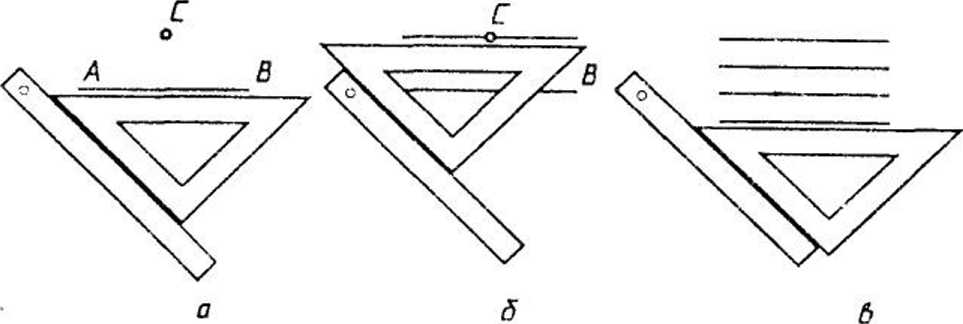 Рис.3.4. Проведення лінії"!, паралельних до заданої прямої.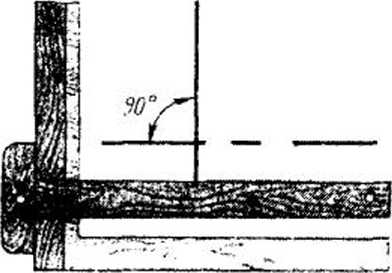 Рис.3.5. Побудова взаємно перпендикулярних відрізків за допомогою косинця та рейсшини.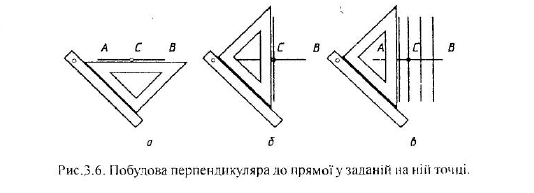 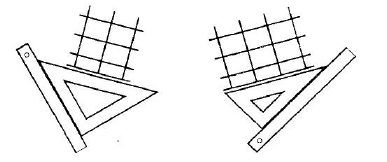 Рис.3.7. Побудова взаємно перпендикулярних відрізків за допомогою косинця і лінійки.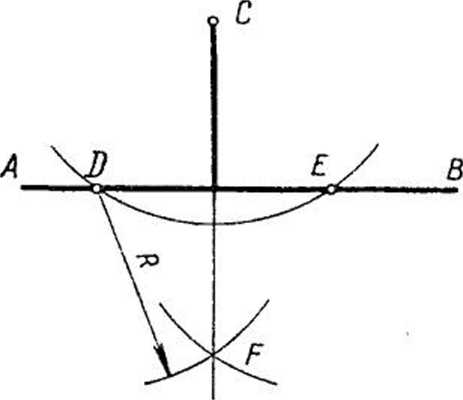 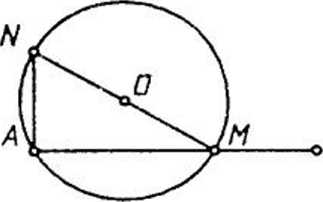 Оскільки підчас креслення паралельних і перпендикулярних ліній лінійка повинна залишатися нерухомою, а рухатись має тільки косинець, то користуватися доцільно лінійкою дерев'яною, а косинцем пластмасовим, щоб полегшити пересування одного інструмента відносно іншого.Провести перпендикуляр з довільної точки до відрізка прямої можна за допомогою циркуля. Для цього з точки С як з центру (рис. 3.8) проводять дугу кола довільного радіуса R. але такого, щоб дуга перетинала відрізок АВ у двох точках, наприклад. D і Е. Далі з точок D \ Е як з центрів описують дві дуги кола радіусом R(трохи більшим, ніж половина відрізка DE) до перетину в точні Е. Після цього точки Е і С з'єднують прямою, яка і буде шуканим перпендикуляром з точки С до прямої АВ.Побудувати перпендикуляр у кінці відрізка прямої можна таким чином. З довільної точки О, розміщеної над відрізком АВ (рис. 3.9), описують коло так, щоб воно пройшло крізь точку А (кінець відрізка) і перетнуло пряму в точці М. Через точку М і центр кола О проводять пряму до зустрічі з протилежною стороною кола в точці /V. Точку ;V з’єднують прямою з точкою А. Відрізок AN і буде перпендикуляром до АВ.Побудова кутів. За допомогою кутів різної величини можуть утворюватися контури зображень предметів та їх елементів.Кут будь-якої величини на кресленні можна побудувати за допомогою транспортира. Маючи у своєму розпорядженні косинці з кутами 30°, 60°, 90° та 45°, 45° і 90°, можна будувати кути 15°, 30°, 45°, 60°, 75°, 120°. 135°, 150°. Раціональні прийоми побудови цих кутів за допомогою косинців і лінійки показано нарис. 3.10.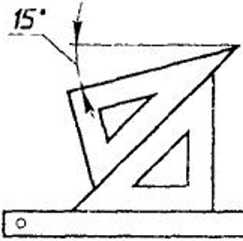 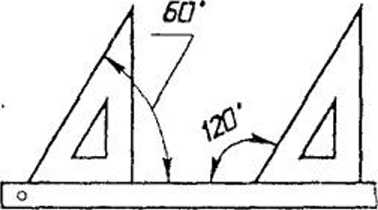 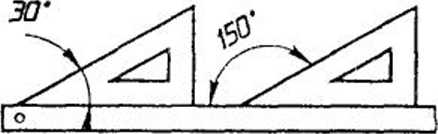 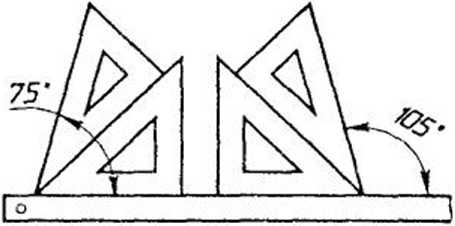 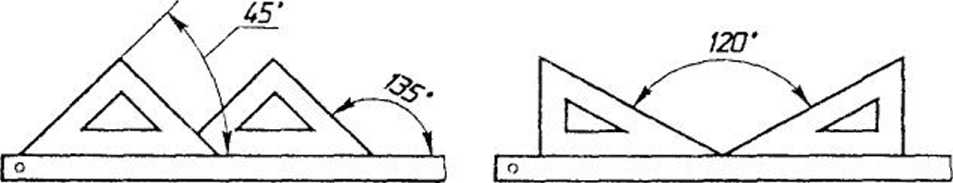 ЗАПИТАННЯЯкі креслярські інструменти застосовують для проведення паралельних і перпендикулярних відрізків прямих?Якими способами проводять паралельні та перпендикулярні відрізки прямих?За допомогою якого креслярського інструмента можна побудувати будь-який кут на кресленні?Які кути можна побудувати за допомогою косинця і лінійки?ЗАВДАННЯЗаконспектувати лекцію (з рис. 3.3; 3.4;3.5; 3.6; 3.7; 3.8; 3.9; 3.10)та дати відповіді на запитання. Роботи надсилати на e-mail:Lukianenko74@ukr.net